 ОСНОВНО УЧИЛИЩЕ “СВ. СВ. КИРИЛ И МЕТОДИЙ”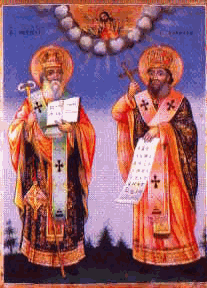 6600 гр. Кърджали                                                                              директор: 0361/ 6 53 97гр. Кърджали,                                                                 тел./факс: 0361/6 59 26, 0361/2 27 33ул. “Ген. Чернозубов” № 19                            www.svetii-kardjali.org; ou_svetii_kj@abv.bg Утвърждавам:………………………..Марияна ПееваДиректор ПРАВИЛА ЗА РАБОТА В ОУ ”СВ. СВ. КИРИЛ И МЕТОДИЙ’’ ГР. КЪРДЖАЛИ, ПРЕЗ УЧЕБНАТА 2020 - 2021 ГОДИНА В УСЛОВИЯТА НА COVID-19	I. Основни положения:	Системата на училищното образование има постоянните и мащабни задачи - да включи и приобщи всяко едно дете, да го подготви за пълноценен живот, като му даде възможност да придобие необходимия набор от знания и умения, да го възпита и да подкрепи личностното му развитие. Към тях през предстоящата учебна година се добавя още една голяма задача – да опазим здравето на децата, на работещите в системата, на семействата и на всички ни около нас в условията на продължаваща пандемична ситуация, обусловена от разпространението на COVID-19.	II. Цели:Доколкото е възможно да направим училищата  максимално безрискова среда, като съзнаваме, че няма абсолютно безопасна среда в условията на епидемия. Това предполага всяко училище да реализира набор от мерки за намаляване рисковете от предаване на инфекцията, включително чрез създаването на нагласи за здравно и социално отговорно поведение на децата като част от възпитателната функция на образованието;Да реагираме съгласно здравните правила при всеки един случай на заболял или със съмнение за COVID-19; Да имаме готовност при указания от здравните власти да превключим на обучение в електронна среда от разстояние (в т.ч. за отделни паралелки, цялото училище или всички училища в общината, областта или държавата) и съобразно решенията на областните кризисни щабове за борба с COVID-19;Да осигурим условия за непрекъснатост на обучението за учениците от рисковите групи; Да осигурим допълнително (компенсаторно) обучение и подкрепа за учениците, пропуснали учебни занятия поради здравословни причини, в т. ч. и заради карантиниране;Да поддържаме положителен психоклимат на работа и учене и да редуцираме ситуациите на напрежение, стрес и дезинформация;Да използваме кризата като възможност за иновации и подобряване на педагогически и организационни модели и практики, за създаване на още по-сплотени и взаимодействащи училищни и микроучилищни (класни) общности между учители, родители и ученици.	III. Мерки за намаляване на риска от инфекция:Ограничаването на разпространението на вируса предполага намаляване на средата на взаимодействие на всеки един от нас. При присъствено обучение и класна система на организация в училище ограничаването на средата на взаимодействие е възможно само частично. Отчитайки ограниченията, свързани с човешките ресурси и материалната база, както и факта, че училищата са различни (като брой ученици, паралелки и персонал, материална база, сменен режим и т.н.), осъзнаваме, че нито един организационен модел не може да бъде системно приложен (за всички училища) в неговата цялост. Невъзможно е да се осигури препоръчаната физическа дистанция и да се гарантира липса на физическо взаимодействие вътре в класната стая (респ. в паралелката или групата), затова като водещ модел следва да се приложи стратегията на дистанция (невзаимодействие) между учениците от различните паралелки. Това ще осигури възможност при наличието на болно дете за среда на взаимодействие да се приема само паралелката, в която то се обучава, респ. на карантина подлежат само учениците от тази паралелка. 1. Задължителни меркиСпазване на общите здравни мерки. Носене на лични предпазни средства (маски или шлемове). Носенето на маска или шлем е задължително:в общите закрити части на учебната сграда - преддверие, фоайета, стълбища, коридори, санитарни възли, медицински кабинет, учителска стая, библиотека, бюфет и столова (освен при хранене) – за всички ученици, учители, в т.ч. от външните за институцията лица;в класните стаи и другите учебни помещения (кабинет по ИКТ, физкултурен салон) – от учителите, които преподават на ученици от повече от една паралелка/клас/етап, в зависимост от прилагания в училището модел на дистанциране (между паралелки/класове/етапи). При учители, които преподават само в една паралелка носенето на защитна маска/шлем е по тяхно желание;в училищния автобусНосенето на маска или шлем в класната стая от учениците е по желание. Горните правила за носене на маски и шлемове са съгласно действащи здравни правила общо за страната и избрания модел за ограничаване на взаимодействието между паралелките. Същите могат да се променят при промяна на общите правила от министъра на здравеопазването. Маските за учениците се осигуряват от децата, респ. техните родители. Училищата осигуряват маски в случаите, когато учениците нямат такива или не са подходящи за ползване, а за учителите -  маски или шлемове. Дезинфекция на повърхностите и проветряване. Ежедневно двукратно (преди началото и след приключване на смяната) влажно почистване и дезинфекция на всички критични точки – подове в училища, бюра, чинове, маси, дръжки на врати, прозорци, ключове за осветление, парапети, уреди, екрани, тоалетни чинии, мивки, кранове и др., а при наличие на потвърден случай на COVID-19 хигиенните и дезинфекционните мероприятия трябва да се увеличат,  4 пъти на ден до дезинфекция на всеки час.Учебните стаи се проветряват по време на всяко междучасие, като се обръща специално внимание на кабинетите, учителската стая, физкултурния салон, кабинет ИКТ , в които повърхностите, мишките, клавиатурите се дезинфекцират във всяко междучасие.Във всички санитарни помещения и тоалетни в училищата е необходимо да се следи за изразходването и своевременното осигуряване на течен сапун или дезинфектанти, еднократни салфетки за подсушаване на ръцете, тоалетна хартия, както и регулярно изхвърляне на боклука.Училищният автобус се дезинфекцира преди  и след всеки курс.Засилена лична хигиена и условия за това:Осигуряване на течаща топла вода и сапун във всяко санитарно помещение, както и в тоалетните за всички ученици и работещи.Поставяне на автоматични дозатори за дезинфектант за ръце на входа на училището, в учителската стая и в коридорите, а при възможност - и в класните стаи, като тяхната употреба следва да е контролирана.Създаване на навици за миене на ръцете с течен сапун и топла вода след посещение на тоалетната, преди хранене, след отдих на открито/физическа култура, при кихане и кашляне. Правилно използване на дезинфектант за ръце, който се нанася върху чисти ръце. Елиминиране на вредни навици, свързани с докосване на лицето, носа, устата и очите.Спазване в столовата и в бюфета на публикуваните на интернет страницата на МЗ и БАБХ „Препоръки към бизнес операторите и работодателите от хранителния бизнес“Създаване на вътрешноучилищна организация и спазване на правилата във връзка с епидемията Определяне от директора на лице, отговорно за организация и спазване на правилата във връзка с епидемията. Разпределяне на отговорностите в училищния екип и задълженията на останалия персонал, в т.ч. и графици за дежурства. Запознаване на персонала, учениците и на външните посетители със здравните изисквания. Създаване на организация на хигиенните и дезинфекционните дейности и запознаване с инструкциите за начина на ползване на съответните биоциди, вкл. и правилното приготвяне на дезинфекционните разтвори, за биоцидите, които не са готови за употреба, съгласно издадените от МЗ разрешения съвместно от медицинското лице в училището и/или под методичната помощ на РЗИ. Максимално ограничаване на контактите между ученици от различни паралелки при осъществяване на заниманията по интереси.Организиране на групи за занимания по интереси в рамките на паралелката, а при необходимост от смесване на ученици от различни паралелки, - разреждане на учениците и осигуряване на нужната дистанция, която да не позволява пряко взаимодействие между тях.При заниманията по интереси, свързани с колективни спортове, се прилагат актуалните здравни регулации на Министерството на здравеопазването.	2. Възпитателни меркиПровеждане на периодични разговори/беседи в рамките на 5-10 минути, съобразени с възрастовите особености на учениците, за правилата, личната отговорност и живота на всеки един от нас в условията на епидемия от COVID-19. Разговорът има за цел най-вече да напомни на учениците за спазване и съблюдаване на правилата за лична хигиена и физическа дистанция и за възпитание на отговорно поведение към себе си и към останалите. Напомняне на децата да докосват по-малко предмети в класната стая и в останалите помещения, както и да не споделят храни и напитки.Даване на личен пример на учениците от педагогическите специалисти.Поставяне на видно място – в коридори/класни стаи/столове/тоалетни информационни материали (плакати) за правилна хигиена на ръцете, спазване на физическа дистанция, респираторен етикет, носене на защитни маски.	IV.  Правила за поведение при съмнение или случай на COVID-19 в училището.Приоритетна задача е да се създадат необходимите условия за бърза и адекватна реакция при съмнение за заболели, с цел възпитаване на спокойно и уверено поведение в случай на  COVID-19 в училището. Това включва както мерки за подготовка за евентуална среща с вируса в училището, така и спазването на конкретни правила при наличие на симптоми или в случай на положителен резултат за COVID-19 по метода PCR на ученик или на член на колектива в училището.	1. Подготвителни меркиОбособяване на място за изолиране на ученик или лице с грипоподобни симптоми в лекарския кабинет. Създаване на организация в училището за осъществяване на медицински филтър за наличие на грипоподобни симптоми  и  недопускане в сградата на училището на лица във видимо нездравословно състояние. Извършва се от  медицинско лице в училище в началото на всяка смяна, като работата му се подпомага от учителите, които влизат в първия учебен час и му подават обратна информация за общото състояние на учениците.Организиране на разяснителна кампания и обучение на педагогическите и непедагогическите специалисти да разпознават симптомите на COVID-19, за да може по-бързо да се определят потенциалните заболели.Информиране на родителите за прилаганите здравни протоколи и за начина на уведомяването им при възникване на съмнение за случай на COVID-19, както и за последващите мерки.2. Мерки при съмнение или случай на COVID-19 в училището	При съмнение или случай на  COVID -19 в училището   се прилагат и спазват “Задължителните здравни протоколи за поведение при съмнение или случай на COVID-19 в училището”:1. При наличие на един или повече симптоми при ученик (повишена телесна температура, кашлица, хрема, задух, болки в гърлото, умора, мускулни болки, гадене, повръщане, диария и др.):Първоначално поведениеУченикът се изолира незабавно в предназначено за такъв случай помещение, докато не се прибере у дома. На ученика се поставя маска, съобразена с възрастта му.Незабавно се осъществява връзка с родителите/настойниците и се изисква да вземат ученика, като се съобразяват с необходимите превантивни мерки (носене на маски за лице, използване на личен транспорт при възможност).На родителите/настойниците се припомнят процедурите, които трябва да следват – да се избягва физически контакт и да се консултират със семейния лекар на ученика (първо по телефона) за преценка на здравословното му състояние и последващи действия съобразно конкретната ситуация, вкл. необходимост от провеждане на тест за нов коронавирус.След като ученикът напусне помещението, се извършва щателна дезинфекция в кратък срок с биоцид с вирусоцидно действие, при спазване на изискванията за дезинфекция.Стриктно се спазват превантивните и ограничителните мерки.Ученикът се допуска отново в присъствено обучение в училище само срещу медицинска бележка от семейния лекар, че е клинично здрав и това е допустимо.В случай на положителен резултат за COVID-19 по метода PCR на ученикРодителите информират директора на училището, който трябва незабавно да се свърже със съответната РЗИ и да ѝ предостави списък с учениците и учителите, които са били в контакт с ученика в съответствие с указанията на РЗИ.В зависимост от характеристиките на сградата и броя на контактните лица мерките може да включват затваряне на една или няколко паралелки/клас или на цялото училище.Идентифициране на контактните лица и мерките, които да се предприемат в училището, се разпореждат от РЗИ и се предписват на директора на съответното училище. Лицата, които се поставят под задължителна карантина, се определят от съответната регионална здравна инспекция в зависимост от конкретната ситуация, но като правило под 14-дневна карантина се поставят следните лица след извършена оценка на риска и определени като близки контактни:Ученици от същата паралелка – като родители/настойници се инструктират за провеждане на наблюдение за поява на клинични симптоми и признаци за COVID-19 и навременно уведомяване на личния лекар на детето и на РЗИ. Класният ръководител в начален етап на основно образование.Учители и друг персонал, осъществили незащитен контакт със заразеното лице: на разстояние по-малко от 2 м и за повече от 15 минути или без носене на защитна маска за лице.Други ученици, осъществили незащитен контакт със заразеното лице: на разстояние по-малко от 2 м и за повече от 15 минути или без носене на защитна маска за лице.Незащитеният контакт със заразеното лице трябва да е осъществен в период от два дни преди до 14-дни след появата на оплаквания, а при установен асимптомен носител на COVID-19 – от два дни преди до 14 дни след вземането на проба за изследване по метода PCR. Всички контактни лица се инструктират за провеждане по време на домашната карантина на наблюдение за поява на клинични симптоми и признаци за COVID-19 и навременно уведомяване на личния лекар на детето и на РЗИ. При карантиниране на контактно дете членовете на домакинството му се самонаблюдават за симптоми на COVID-19 в рамките на 14-те дни на карантината на детето и още 14 дни след тази карантина. При поява на симптоми уведомяват РЗИ и личните лекари, независимо дали детето е проявило или не симптоми, с оглед на безсимптомно протекла инфекция при децата и възможно заразяване на възрастни в домакинствата.След отстраняване на заразения ученик и съучениците му се извършва продължително проветряване, влажно почистване и крайна дезинфекция на всички повърхности,  предмети и помещенията, до които е имал контакт ученикът в последните 48 часа, след което стаята/помещенията може да се използват за учебни занятия.  Осигурява се психологическа подкрепа, като формата й може да варира в зависимост от конкретната ситуация.2. При наличие на един или повече симптоми при възрастен (повишена телесна температура, кашлица, хрема, задух, болки в гърлото, умора, мускулни болки, гадене, повръщане, диария и др.):Първоначално поведениеЛицето незабавно се изолира и му се предоставя маска, която да постави на лицето си, ако връщането у дома не е възможно в същия момент. Избягва се физически контакт с други лица.При възможност използва личен транспорт за придвижване. Осъществява консултация с личния си лекар за преценка на състоянието му и за последващи действия, в т.ч. и за решение дали е нужно да се направи тест.Директорът на училището предоставя на съответната РЗИ списък с контактните на лицето учители и ученици в съответствие с указанията на РЗИ.Информират се родителите на учениците, които са били в контакт с лицето.След като лицето напусне помещението, се извършва щателна дезинфекция в кратък срок с биоцид с вирусоцидно действие, при спазване на изискванията за дезинфекция.Стриктно се спазват превантивните и ограничителните мерки.Лицето се допуска отново на работа в училище само срещу медицинска бележка от семейния лекар, че е клинично здраво и това е допустимо.В случай на положителен резултат за COVID-19 по метода PCR навъзрастен човекЛицето информира директора на училището, който незабавно се свързва със съответната РЗИ, която извършва епидемиологично проучване с цел оценка на риска от разпространение на инфекцията в училището и в семейството и в зависимост от това се предприемат най-адекватните мерки за изолацията в конкретния случай.Директорът на училището предоставя на съответната РЗИ списък с учителите и учениците, които са били в контакт с лицето в съответствие с указанията на РЗИ.Идентифицирането на контактните лица, както и мерките, които следва да се предприемат в училището, се разпореждат от РЗИ и се предписват на директора на съответното училище. В зависимост от характеристиките на сградата и броя на контактните лица мерките може да включват затваряне на една или няколко паралелки или на цялото училище.Лицата, които се поставят под задължителна карантина, се определят от съответната регионална здравна инспекция в зависимост от конкретната ситуация, но като правило под 14-дневна карантина се поставят лица след извършена оценка на риска и определени като високорискови контактни:Учениците от паралелката в начален курс, на които учителят е класен ръководител – родителите/настойниците се инструктират за провеждане на наблюдение за поява на клинични симптоми и признаци за COVID-19 и навременно уведомяване на личния лекар на детето и на РЗИ. Учители и друг персонал, осъществили незащитен контакт със заразеното лице: на разстояние по-малко от 2 м и за повече от 15 минути или без носене на защитна маска за лице.Други ученици, осъществили незащитен контакт със заразеното лице на разстояние по-малко от 2 м и за повече от 15 минути или без носене на защитна маска за лице.Незащитеният контакт със заразеното лице трябва да е осъществен в период от два дни преди до 14-дни след появата на оплаквания, а при установен асимптомен носител на COVID-19 – от два дни преди до 14 дни след вземането на проба за изследване по метода PCR. Всички контактни лица се инструктират за провеждане на наблюдение по време на домашната карантина за поява на клинични симптоми и признаци за COVID-19 и за навременно уведомяване на личните лекари и на РЗИ.След отстраняване на заразеното лице се извършва продължително проветряване,  влажно почистване и крайна дезинфекция на повърхностите в класните стаи, помещенията и предметите, до които е имало контакт лицето в последните 48 часа, след което класните стаи и другите помещения може да се използват за учебни занятия или други цели.Осигурява се психологическа подкрепа, като формата й може да варира в зависимост от конкретната ситуация.	V. Алгоритъм за превключване към обучение в електронна среда от разстояние	Ако по решение на РЗИ няколко или всички паралелки в училището са поставени под карантина, обучението на учениците в тези паралелки продължава в електронна среда от разстояние по утвърденото или по ново седмично разписание за периода на карантината, след което се завръщат обратно в училище.	В случаите на отстраняване от работа на начален учител поради положителен резултат от  PCR тест учениците от паралелката продължават обучението си в електронна среда от разстояние по утвърденото седмично разписание със заместващ учител за периода на карантината, след което се завръщат обратно в училище	В случаите на отстраняване от работа на учител, преподаващ в повече от една паралелка, поради положителен резултат от  PCR тест, при осъществяван близък контакт на учителя с ученици от повече паралелки, учениците от всички тези паралелки преминават към ОЕСР за времето на карантината, след което се завръщат обратно в училище. При спазени изисквания за осъществена дистанция с учениците обучението на учениците продължава присъствено в училище със заместващ учител.При обявяване от компетентните органи в населеното място, региона или страната на извънредна обстановка или в случаите на извънредни и непредвидени обстоятелства  учениците в училищата съответно на населеното място, региона или цялата страна преминават към ОЕСР за срока на извънредната обстановка или на извънредните и непредвидени обстоятелства, след което се завръщат обратно в училище.Преминаване към обучение в електронна среда от разстояние за отделен ученик се допуска по здравословни причини в случаите, ако отсъствието му е за период до 30 дни, когато има желание, разполага с необходимите технически и технологични възможности и физическото му състояние позволява да се включи в уроци заедно със съучениците си от класа, като:Ученикът наблюдава, без обаче да може да участва активно в урокаУчителят осъществява двупосочно педагогическо взаимодействие само с учениците в реалната класна стая (включването на ученик чрез виртуална връзка не пречи на учителя да осъществи пълноценно педагогическо взаимодействие с учениците в реалната класна стая)Ученикът не подлежи на оценяванеФормата на обучение на такъв ученик не се променя и остава дневна Тази възможност за компенсаторно обучение се осъществява чрез камера и микрофон на или свързано с електронно устройство. Камерата в класната стая задължително е насочена към учебната дъска и/или към учителя, но не и към учениците. В допълнение на общо основание на такъв ученик училището може да предостави консултации и обща подкрепа за преодоляване на образователни дефицити, както и психологическа подкрепа.При невъзможност училището да осигури за ученика наблюдение на урока на съответната паралелка се допуска включването на ученика за наблюдение на урок на друга паралелка или на урок в дистанционна форма на обучение за същия випуск при наличието на организирано такова обучение, а когато и това не е възможно, училището може да организира предоставяне на материали на хартия в дома на ученика, в т.ч. и с подкрепата на медиатор.Към обучение в електронна среда от разстояние може да премине и отделен ученик, който е карантиниран по решение на РЗИ в резултат на положителен PCR тест на член от домакинството му. Описаните по-горе условия се отнасят и за този случай.Организирането и провеждането на ОЕСР се извършват от учителите в рамките на уговорената продължителност на работното време, като при нормална продължителност на работното време за отчитане на деня като работен учителят трябва да има поне 5 астрономически часа работа, свързана с осъществяване на обучението, или поне 25 астрономически часа седмично (5 часа среднодневно) при работна седмица от 5 работни дни. За дните, отчетени като работни, се дължат уговорените възнаграждения съгласно колективен трудов договор и/или вътрешни правила за работна заплата. При намалена продължителност на работното време изискването се прилага пропорционално.Задължителните мерки за плавно преминаване от присъствено обучение към обучение в електронна среда от разстояние включват:Осигуряване на защита на личните данни на учителите и учениците и сигурността на информацията в електронна среда. Събиране на база данни в училището с актуални профили и имейли на учениците.Избор на платформа за осъществяване на обучението и комуникацията, като се прилага следният приоритетен ред:Използване на единна платформа за цялото училищеОриентиране към общи, познати и използвани до момента платформи и приложения от учителите и учениците в съответния випускПрилагани приложения и начини за комуникация в паралелкатаСинхронизиране на използваните от различните учители платформи (при отчитане спецификата на учебния предмет, напр. чужд език – източен, всички учители, преподаващи този учебен предмет в конкретното училище, да използват единна платформа, която може да бъде различна от приетата на училищно ниво платформа)Избор на начин за осъществяване на обучението и комуникацията:Синхронно ОЕСР (поставят се отсъствия и оценки)Асинхронно ОЕСР (не се поставят отсъствия, но в процеса на оценяване се отчитат участието и ангажираността на ученика)Редуване на синхронно и асинхронно ОЕСР (отсъствия се поставят само за часовете на синхронно ОЕСР)Алтернативни начини, в т.ч. чрез предоставяне на материали на хартия (възможно е и оценяване)Определяне на Екип за подкрепа при осъществяването на ОЕСР и на Организационен екипРазработване на алтернативни седмични разписания за прилагане в случаите, когато учениците от повече от една паралелка са поставени под карантинаИзготвяне на списък със заместващи учители и на учители, които имат умения и възможности да осъществяват .След приемането на промените в ЗПУО ще е възможно целогодишно - комбинация от присъствено обучение и обучение в електронна среда от разстояние, което може да е в до 20%  от задължителните и избираемите учебни часове, ще се допуска само за отделни паралелки в иновативни училища, при които иновацията е свързана с организацията на обучението.	VI. Съпътстваща подкрепа за учениците, пропуснали присъствените учебни занятияи поддържане на добър психоклимат и намаляване на ситуациите на напрежение, стрес и дезинформацияОтчитайки, от една страна, трудната ситуация във връзка с разпространението на COVID-19, която може да доведе в отделни случаи до карантиниране на една или повече паралелки в училище, на цяло училище, на населено място или регион, да наложи задържане вкъщи на отделни ученици, които страдат от заболявания, които ги поставят в рискова група от СOVID 19,и зачитайки правото на родителите да не пускат децата си да присъстват в клас, училището ще предостави съпътстваща обща подкрепа в хода на учебната година под формата на консултации и допълнително обучение по отделни учебни предмети.Консултациите и допълнителното обучение за преодоляване на образователни дефицити, в зависимост от конкретния случай, класа, техническите и технологичните възможности, щеможе да се осъществяват присъствено и/или в електронна среда от дистанция, като се използват възможностите на проекта “Подкрепа за успех” по ОП НОИР.Предложените   мерки да бъдат осъзнати и приети от всички като важни за опазване здравето на децата и учениците и на техните семейства. Като се  намери балансът между добрата информираност и прекаленото ангажиране на вниманието на учениците с рисковете от разпространение на вируса. В  училище да се осигури спокойна среда за работа в колектива и за учениците и техните семейства, в която да бъде предоставена необходимата информация за рисковете от заразяване, без да се допуска създаване на напрежение от  фокусиране върху темата.  В помощ на училищата е разработеният от Асоциация „Родители“ наръчник за родители, който може да се намери на сайта на училището и следния адрес: https://drive.google.com/file/d/19FPprH5evfjvAOG3q48QtgWmod6u1kBM/view?usp=sharing.Мерките, описани в тези насоки, следва да се прилагат, без това да създава напрежение и усещане за опасност. Педагогическият съветник в училище да провежда срещи с колектива, на които спокойно да се  обсъждат всички протоколи, които ще се прилагат.За да се осигури здравословен психоклимат в настоящата ситуация, училището  предприема следните мерки:Обсъждане и информиране. Правилата ще се приемат от колектива на училището. Всеки от екипа трябва да участва в обсъждането на тези правила, за да разбере и да приеме своите задължения и да осъзнае необходимостта от спазването им. С одобрените в училището правила, класните ръководители ще запознаят родителите на учениците. Правилата ще бъдат отворени и променяни винаги когато бъде установена необходимостта от това, като за  всяка промяна своевременно ще се информира колектива и  семействата. Училището задължително уведомява родителите, като изпращат електронни съобщения чрез електронен дневник, електронни приложения и/или електронна поща:В началото на учебната година - за създадената организацията, предприетите мерки и за правилата, които следва да се спазват в училището.Регулярно – веднъж седмично, за епидемичната ситуация в училището.Извънредно - при наличие на болен ученик, учител или служител или промяна в някоя от мерките и правилата в училището.Съобщенията по трябва да информират родителите относно броя на заболелите, от кои класове, респ. с кои класове работят, ако са учители, мерките, които са предприети и предстои да се приемат, необходимостта и сроковете за превключване на обучение в електронна среда и за възстановяване на присъствения учебен процес. Познаване и прилагане. 	Определени са отговорници за прилагане на правилата. При констатиране на неспазване на някое правило то се напомня и обсъжда необходимостта от неговото спазване, за съхраняване на  собственото здраве и здравето на околните. Подкрепа при затруднения. 	При неспазване на правилата в училището от страна на член на колектива или от ученик/родител е необходимо да се проведе разговор и да се окаже подкрепа, която може да се изразява в разговор и обсъждане на причините, но преди всичко в търсене на пътища за тяхното отстраняване. Родителите и учителите трябва да демонстрират чрез своето поведение осъзнатата необходимост от спазването на всяко правило и при необходимост да го разясняват на учениците. Така чрез техния личен пример учениците много по-лесно ще възприемат правилата и това ще снеме напрежението от непрекъснатото им повтаряне.Добрата информираност и ясната осъзнатост за необходимостта от спазването на правилата, въведени в училището, са най-добрата основа за изграждане на добър психоклимат, намаляване на напрежението и стреса за колектива и за семействата. Не бива да се допуска насаждането на непрекъснат страх, а по-скоро увереност, че спазването на правилата е важно за намаляване на рисковете и личната отговорност на всеки е ключов фактор за недопускане на разпространението на вируса. Предоставянето на подвеждаща или на непотвърдена информация на ученици и родители от страна на учителите крие сериозни рискове от създаване на излишно напрежение. Учителите да използват само надеждни източници на информация, като Световната здравна организация и Министерството на здравеопазването. Този вирус все още не е добре изследван и липсва достатъчно надеждна и научно обоснована информация за неговото развитие и разпространение, трябва да се проверява всяка информация, разпространявана на семействата. Тази проверка може да се осъществява и чрез РЗИ.    По отношение на намаляването на напрежението и стреса да се използват възможности в часовете по изкуства и по физическо възпитание и спорт, както и чрез провеждането на часове по други учебни предмети на открито и др. по решение на съответния учител. Училището да събере от родителите или по служебен път актуална здравна информация за всяко дете.Приложение № 1 СПИСЪК ОТ ПРЕПОРЪЧИТЕЛНИ РЕШЕНИЯА. За осигуряване на дистанция между паралелките1. Класни стаи и организация на учебния процес1.1.Отказ от кабинетната система и определяне на отделни класни стаи за различните  паралелки, при което учителите се местят, а не учениците. Ограничаване на използване на кабинети , с изключение– ИКТ кабинет, и физкултурен салон. Провеждане на максимален брой часове на открито, когато метеорологичната обстановка позволява това.Осигуряване на физическо разстояние между катедрата/бюрото на учителя и първия ред маси/чинове на учениците, в т.ч. и чрез освобождаване на първия ред маси/чинове, с цел спазване на дистанция от поне 1,5 метра по време на обучение, особено при работата на учителите с повече от една паралелка.  Ограничаване на взаимодействие на учениците в групите за целодневна организация на учебния ден в рамките на различните групи на територията на класните стаи и двора на училището.Намаляване на ненужни предмети в коридори/класни стаи.2. Коридори и стълбища  Организация за еднопосочно придвижване в коридорите и по стълбите. по посока на указателните знаци (стрелки)3. Правила за регулиране на влизането и излизането в сградата на училището струпване на входа и при спазване на дистанция.3.1. Влизането в сградата на училището се осъществява през вход ЗАПАД, по един, като се спазва необходимата социална дистанция между влизащите, без струпване. Излизането на учениците след приключване на последния учебен час, на съоветната смяна, се осъществява организарано, под ръководството на учителя, в колона по един, по посока на указаните знаци, спазвайки социална дистанция, през изход ЗАПАД. Не се допуска ненужно излизане на ученици извън територията на училището.Междучасия. Тоалетни/санитарни помещения  4.1. Ползването на тоалетните помещения по време на междучасие да става организирано, по един, в зависимост от капацитета им. Осъществява се под ръководството на дежурен хигиенист и съдействие  от страна на дежурните по етаж учители. Да не се допуска учениците да не се струпват,  да се спазва социална дистанция по между им. Ползването на тоалетните помещения извън междучасието, се осъществява при същите правила, под ръководството на дежурен хигиенист . По време на междучасие не се допуска ненужно напускане от учениците на класната стая. Предаването на класа за следващ час, да става от учител на учител, като не се допуска оставянето на класа без надзор.През междучасията се осъществява и дежурство от учители по график, които съдействат за реда, дисциплината и невзаимодействието между учениците.Стол и бюфети  Храненето се осъществява под формата на кетъринг или с храна от вкъщи с индивидуални прибори. , при спазване на лична хигиена и дезинфекция  Не се допуска споделяне и  разменяне на храна и напитки.Училищен двор Максимално ограничаване на влизането на външни лица и родители в сградата на училището  Родителите придружават учениците до входа на двора на училището, при нужда от разговор с учител, осъществяват връзка с него по телефона. Не се допуска пребиваването им в двора. Организирания отдих на учениците от групите за ГЦОУД, в начален и прогимназиален етап, на открито, да се осъществява под ръководството на учителите, като не се допуска взаимодействие на ученици от различни групи. Недопускане на външни лица в дворовете и през почивните дни, се осъществява от охранителната фирма на училището.Комуникация. Учителска стая   Ограничаване на близката комуникация между учители и на престоя им в учителската стая, при неободимост като такава се използва хранилище до библиотеката, на 1 етаж. По-голяма част от комуникацията да се осъществява в електронна среда (по телефон, електронна поща, платформи и др.), а при необходимост от пряка комуникация да се спазват изискванията на физическа дистанция и носене на защитни маски или шлем.   Комуникация с родителите  да се осъществява предимно с електронни средства, а индивидуалните срещи и консултации да се провеждат по предварителна уговорка и при спазване на изискванията на МЗ.  Провеждане на родителски срещи, събрания на Обществения съвет, общи събрания и педагогически съвети да е  в електронна среда, а при нужда от пряка комуникация в по - голямо помещение, което гарантира спазване на правилата на МЗ.Физкултурен салон Използване на физкултурния салон само в месеците, когато не е възможно провеждане на часовете на открито.При невъзможност във физкултурния салон се провеждат часовете в класните стаи, при спазване указанията на МЗ Библиотека  Използване на ресурси от училищната библиотека да става с предварителна заявка при библиотекаря.Да не влизат повече от двама ученици и да са на отстояние един от друг.Закуски по Държавен фонд „Земеделие“  Приемат се един път седмично Раздават се по график  на родителите от класния ръководител.Б. За подпомагане на комуникацията между съответната РЗИ и училището  	1. Предварително уточняване между училището и съответната РЗИ при съмнение или случай на COVID-19 в училището на имената, телефоните за връзка и електронните адреси на лицата за контакт в двете институции. 	2. Съвместно обсъждане и предоставяне от РЗИ за улеснение на училището на типови бланки, които да подпомогнат бързата и точна информация, която се изисква училището да подаде към РЗИ при съмнение или случай на COVID-19.  	3.Съвместно обсъждане и предоставяне от РЗИ за улеснение на училището на бланка с отметки за поредността от задължителни стъпки, които предприема училището при съмнение или случай на COVID-19, както и за отговорните лица. 
В. За подпомагане на преминаване от присъствено обучение към обучение в електронна среда от разстояние:  Създаване на групи за бърза комуникация (директори – РУО, учители – ръководство, учители – родители, учители – ученици). Определяне на различна продължителност на електронните уроци в зависимост от възрастта и уменията за саморегулация на учениците.  Публикуване на училищния сайт и запознаване на учениците с брошурата с препоръки за безопасна работа в интернет https://sacp.government.bg/sites/default/files/SafeNet_DAZD2020.pdf, както и с Правилата за безопасност на децата и учениците в компютърната мрежа и с Препоръките относно безопасно провеждане на дистанционно обучение в онлайн среда.  Разработване или споделяне чрез сайта на училището на ръководства за учители, ученици, родители за ОЕСР и на ресурси: 4.1. Ръководства с инструкции за ползване на платформата или платформите за обучение ; 4.2. Ръководства за учители - линкове към електронните ресурси, записи на видеоуроци на учители, качени на сайта на училището, и т.н.; 4.3. Ръководства за ученици - електронни ресурси, добри училищни практики за екипна работа и групови проекти на техни съученици, активно включване в процеса на обучение. 4.4.Ръководства за родители - електронни ресурси за проследяване на график, уроци с теми от учебното съдържание, обратна връзка /форум или друго. 4.5. Ръководства за дигитализация на учебното съдържание – посочени електрони ресурси, линкове към Националната електронна библиотека с ресурси и други електронни платформи, които предоставят безплатно учебно съдържание в интерактивен и иновативен модел.Приложение 2